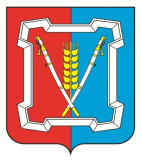 Контрольно-счетный орган Курского муниципального района Ставропольского краяШкольный пер., д. 12, с-ца Курская, 357850 Тел.: 8(87964)6-46-14, 6-46-12, факс 6-46-12, KSOKMR@yandex.ru____________________________________________________________________________________________________Утверждаю:ПредседательКонтрольно-счётного органаКурского муниципального районаСтавропольского края_____________ А.А. Оганесян_________________________ОТЧЕТо результатах контрольного мероприятия«Ревизия финансово-хозяйственной деятельности администрации  муниципального образования Кановского сельсовета Курского района Ставропольского края за период 2015-2016 гг. и истекший период 2017 года»станица Курская                                                                    «07» июня 2017 годаОснование для проведения контрольного мероприятия: п. 2.2 плана работы Контрольно-счетного органа Курского муниципального района Ставропольского края на 2017 год, ст. 16 п. 1 Положения о Контрольно-счетном органе Курского муниципального района Ставропольского края от 20 декабря 2012 года за № 25, распоряжениями на проведение контрольного мероприятия от 19 апреля 2017 года № 9, в соответствии с программой контрольного мероприятия от 04 мая 2017 года.Цель контрольного мероприятия: Проверка эффективности использования муниципальных средств администрацией муниципального образования Кановского сельсовета Курского района Ставропольского края период 2015-2016 гг. и истекший период 2017 года          Предмет контрольного мероприятия: - установление законности и эффективности использования средств бюджета муниципального образования Кановского сельсовета Курского района Ставропольского края;- аудит эффективности в сфере закупок;- выборочная инвентаризация основных средств по состоянию на 01.05.2017г.    Проверяемый период деятельности: за 2015-2016 гг. и 1 квартал 2017 года.Срок проведения контрольного мероприятия с 02.05.2017 г. по 31.05.2017 г.Перечень всех оформленных актов: акт № 2 от 31.05.2017 года               «Ревизия финансово-хозяйственной деятельности администрации муниципального образования Кановского сельсовета Курского района Ставропольского края за период 2015-2016 гг. и истекший период 2017 года»подписан с разногласиями (пояснений).	Основная нормативно-правовая база контрольного мероприятия:Бюджетный кодекс РФ (далее – БК РФ), Трудовой кодекс РФ, Гражданский Кодекс РФ (далее – ГК РФ), Федеральный закон от 06.12.2011г. № 402-ФЗ "О бухгалтерском учете" (далее - Закон № 402-ФЗ), Федеральный закон Российской Федерации от 05.04.2013 г. № 44-ФЗ «О контрактной системе в сфере закупок  товаров, работ, услуг для обеспечении государственных и муниципальных нужд» (далее – Закон № 44-ФЗ), Приказ  Минэкономразвития России № 761, Казначейства России № 20н от 27.12.2011г. «Об утверждении порядка размещения на официальном сайте планов-графиков размещения заказов на поставки товаров, выполнение работ, оказание услуг для нужд заказчиков и формы планов-графиков размещения заказа на поставки товаров, выполнение работ, оказание услуг для нужд заказчиков» (далее – Порядок № 761/20н), Приказ Министерства финансов Российской Федерации «Об утверждении Единого плана счетов бухгалтерского учета для  государственных органов власти (государственных органов), органов местного самоуправления, органов управления государственными внебюджетными фондами, государственных академий наук, государственных (муниципальных) учреждений и инструкции по его применению» от 01.12.2010г. №  157н (далее – Инструкция № 157н), Приказ Минфина России от 30.03.2015 № 52н "Об утверждении форм первичных учетных документов и регистров бухгалтерского учета, применяемых органами государственной власти (государственными органами), органами местного самоуправления, органами управления государственными внебюджетными фондами, государственными академиями наук, государственными (муниципальными) учреждениями и методических указаний по их применению" (далее – Инструкция № 52н), Общие требования к порядку составления, утверждения и ведения бюджетной сметы бюджетного учреждения, утвержденные приказом Министерства финансов Российской Федерации от 20.11.2007г. № 112н. (далее – Инструкция  № 112н), Приказ Министерства экономического развития Российской Федерации от 30.08.2011г. № 424 «Об утверждении порядка ведения органами местного самоуправления реестров муниципального имущества» (далее – Порядок № 424), Устав муниципального образования Кановского сельсовета Курского района Ставропольского края, утвержденный решением Совета депутатов муниципального образования Кановского сельсовета Курского района Ставропольского края от 19.01.2015г. № 2 (далее - Устав), Постановление «Об учетной политике администрации муниципального образования Кановского сельсовета Курского района Ставропольского края» от 23.10.2013г. № 79, Постановление «Об учетной политике администрации муниципального образования Кановского сельсовета Курского района Ставропольского края» от 18.09.2015г. № 39, постановление «Об учетной политике администрации муниципального образования Кановского сельсовета Курского района Ставропольского края» от 11.08.2016г. № 73 (далее – учетная политика), Положение об оплате труда выборных должностных лиц муниципального образования Кановского сельсовета Курского района Ставропольского края, осуществляющих свои полномочия на постоянной основе и муниципальных служащих, замещающих должности муниципальной службы в администрации муниципального образования Кановского сельсовета Курского района Ставропольского края, утвержденное решением совета депутатов муниципального образования Кановского сельсовета Курского района Ставропольского края от 01.06.2016г. № 58 (далее - Положение № 58), Положение об оплате труда работников администрации муниципального образования Кановского сельсовета Курского района Ставропольского края  замещающих должности, не являющиеся муниципальными должностями муниципальной службы и Положение об оплате труда в администрации муниципального образования Кановского сельсовета Курского района Ставропольского края для работников, осуществляющих профессиональную деятельность по профессиям рабочих, утвержденные постановлением администрации муниципального образования Кановского сельсовета Курского района Ставропольского края от 01.06.2016г. № 59 (далее – Положения № 59), коллективный договор администрации муниципального образования Кановского сельсовета Курского района Ставропольского края от 10.06.2016г. (далее – коллективный договор), реестр муниципальной собственности муниципального образования Кановского сельсовета Курского района Ставропольского края, Устав муниципального учреждения культуры «Кановский культурно-досуговый центр», утвержденный постановлением главы администрации муниципального образования Кановского сельсовета  Курского района Ставропольского края  от 15.12.2011г. № 61, Устав муниципального учреждения культуры «Кановский культурно-досуговый центр», утвержденный постановлением главы администрации муниципального образования Кановского сельсовета  Курского района Ставропольского края  от 18.05.2016г. № 46 (далее – Устав МУК «Кановский КДЦ»), Положение об оплате труда работников муниципального учреждения культуры «Кановский культурно-досуговый центр», утвержденное приказом директора МУК «Кановский КДЦ»  от 01.08.2016г. № 27 (далее – Положение   № 27), Положение о видах и порядке установления выплат стимулирующего характера, работников муниципального учреждения культуры «Кановский культурно-досуговый центр», утвержденное приказом директора МУК «Кановский КДЦ»  от 01.08.2016г. № 28 (далее – Положение   № 28), коллективный договор муниципального учреждения культуры «Кановский культурно-досуговый центр» от 28.12.2015г. (далее – коллективный договор МУК).Перечень неполученных документов из числа затребованных или перечень иных фактов препятствия в работе: отсутствует.Контрольным мероприятием установлено: Общие сведения.Муниципальное образование Кановского сельсовета Курского района Ставропольского края.Муниципальное образование Кановского сельсовета Курского района Ставропольского края является сельским поселением  в соответствии с Законом Ставропольского края от 4.10.2004г. № 88-кз «О наделении муниципальных образований Ставропольского края статусом городского, сельского поселения, городского округа, муниципального района».Территорию поселения составляют исторически сложившиеся земли двух населенных пунктов: село Каново и  хутор Зайцев, прилегающие к ним земли общего пользования, территории традиционного природопользования населения поселения, рекреационные земли, земли для развития поселения.Административным центром поселения является село Каново.Юридический адрес администрации: 357853 Ставропольский край, Курский район, село Каново, улица Ленина, дом 32.Администрация поселения – исполнительно-распорядительный орган местного самоуправления поселения, наделенный Уставом полномочиями по решению вопросов местного значения и полномочиями для осуществления отдельных государственных полномочий, переданных органам местного самоуправления федеральными законами и законами Ставропольского края.Администрация поселения является юридическим лицом. Глава поселения избирается на муниципальных выборах сроком на 5 лет и возглавляет администрацию муниципального образования на принципах единоначалия. Администрация поселения осуществляет свою деятельность в соответствии с нормативными правовыми актами Российской Федерации и Ставропольского края, Уставом, решениями представительного органа поселения, постановлениями поселения, положением об администрации поселения. 	Устав, утвержден решением совета депутатов муниципального образования  Кановского сельсовета Курского района Ставропольского края от 19 января 2015 года № 2, и зарегистрирован Главным управлением Министерства юстиции Российской Федерации по Ставропольскому краю от  18 февраля 2015 года № Ru 265143032015001. Изменения в Устав в течение проверяемого периода вносились один раз (решение совета депутатов муниципального образования Кановского сельсовета Курского района Ставропольского края от 30 декабря 2016 года № 39).	Свидетельство о внесении записи в ЕГРЮЛ о юридическом лице, выданное МРИ ФНС России №1 по СК 26 № 003705284, подтверждает внесение 14.12.1998 г. записи об администрации как о юридическом лице (ОГРН 1022600825290).	Свидетельство о постановке на учет юридического лица в налоговом органе по месту нахождения на территории Российской Федерации 26 № 003705284 подтверждает постановку на учет администрации по месту нахождения в МРИ ФНС России № 1 по СК с присвоением ИНН 2612017212 и КПП 261201001.	В соответствии со ст. 33 Устава к полномочию администрации относится ведение реестра муниципального имущества. Приказом Министерства экономического развития Российской Федерации от 30.08.2011г. № 424 был утвержден Порядок ведения органами местного самоуправления реестра муниципального имущества (далее – реестр). Решением совета депутатов муниципального образования Кановского сельсовета Курского района Ставропольского края от 29.04.2016г. № 16 утверждено Положение о порядке управления и распоряжения имуществом, находящимся в собственности муниципального образования Кановского сельсовета Курского района Ставропольского края, в котором в соответствии с п. 3.5 определено, что ведение реестра осуществляет администрация. При этом в данном муниципальном правовом акте поселения отсутствует ссылка на ведение реестра в соответствии с Порядком № 424. Ведение реестра, в проверяемом периоде, осуществлялось с нарушением требований Порядка  № 424. По данному нарушению даны пояснения, которые не приняты, так как не приведено в соответствие Положение о порядке управления и распоряжения имуществом, утвержденное Решением совета депутатов муниципального образования Кановского сельсовета Курского района Ставропольского края от 29.04.2016г. № 16.Данные бухгалтерского учета по объектам нефинансовых активов не соответствуют данным реестра.Муниципальное образование Кановского сельсовета Курского района Ставропольского края имеет в собственности земельный участок общей  площадью 1 500 кв.м., что подтверждает свидетельство о государственной регистрации права и записи в Едином государственном реестре прав на недвижимое имущество и сделок с ним. Данный земельный участок отражен по забалансовому счету 01  "Имущество, полученное в пользование", а не на счете 10300 "Непроизведенные активы", что является нарушением п. 71 Инструкции № 157н. По данному замечанию даны пояснения, которые приняты (приложена бухгалтерская справка, подтверждающая перевод данного объекта нефинансовых активов на балансовый счет - 1.103.11).	На забалансовом счете 01  "Имущество, полученное в пользование" администрации отражен жилой дом, стоимостью 235,52 тыс. рублей, что подтверждает свидетельство о государственной регистрации права и записи в Едином государственном реестре прав на недвижимое имущество и сделок с ним. Отражение объекта нефинансового актива на забалансовом счете, на которое зарегистрировано право собственности, является нарушением п. 37 Инструкции № 157н. По данному замечанию даны пояснения, которые приняты (приложена бухгалтерская справка, подтверждающая перевод данного объекта нефинансовых активов на балансовые счета 1.101.11).	Также на забалансовом счете 01  "Имущество, полученное в пользование" числятся объекты нефинансовых активов «Памятник погибшим войнам», в количестве 2 единиц общей стоимостью 2,00 рубля и «Разведочно-эксплуатационная скважина на воду», в количестве 4 единицы общей стоимостью 4,00 рубля, которые следует отнести на счет 10103 «Сооружения», т.к. на данные объекты зарегистрировано право собственности. По данному нарушению даны пояснения (приложены бухгалтерские справки, подтверждающие перевод данных объектов на балансовый счет 1.101.13), которые приняты. 	К проверке представлена выписка из Единого государственного реестра прав на недвижимое имущество и сделок с ним, удостоверяющая проведенную государственную регистрацию прав от 01.08.2016г., которая подтверждает, что правообладателем объекта собственности «Квартира», общей площадью 69,5 кв.м., находящаяся по адресу: Ставропольский край, Курский район, село Каново, улица Новая, дом № 18, квартира 2, является муниципальное образование Кановского сельсовета Курского района Ставропольского края. Однако данная квартира не отражена в бухгалтерском учете. По данному замечанию даны пояснения, которые  не принято, так как отсутствует подтверждение постановки объекта нефинансовых активов на балансовый счет.По состоянию на 31.12.2016г. в бюджетном учете отражены девятнадцать объектов имущества в составе казны, на общую сумму 12 323,98 тыс. рублей.Учетная политика администрации  в проверяемом периоде утверждена постановлениями администрации от 23.10.2013г. № 79, от 18.19.2015г. № 39, от 11.08.2016г. № 73.	Администрация является учредителем  МУК «Кановский КДЦ», которое создано решением совета депутатов муниципального образования Кановского сельсовета Курского района Ставропольского края  от 14.12.2006г. № 51. МУК «Кановский КДЦ» приобретает права юридического лица в части ведения уставной финансово-хозяйственной деятельности с момента государственной регистрации; имеет круглую печать, штампы и бланки со своим наименованием, имеет самостоятельный баланс, лицевые счета в органе Федерального казначейства Ставропольского края. Имущество МУК «Кановский КДЦ» является муниципальной собственностью муниципального образования Кановского сельсовета Курского района Ставропольского края и закрепляется за ним на праве оперативного управления. Договор о закреплении имущества на праве оперативного управления между МУК «Кановский КДЦ» и администрацией, к проверке не представлен. Юридический адрес МУК «Кановский КДЦ»: 357853 Ставропольский край, Курский район, село Каново, улица Ленина, дом 32в.Свидетельство о внесении записи в ЕГРЮЛ о юридическом лице, выданное МРИ ФНС России №1 по СК, подтверждает внесение 24.01.2007 г. записи о МУК «Кановкий КДЦ», как о юридическом лице (ОГРН 1072641000453).	Свидетельство о постановке на учет юридического лица в налоговом органе по месту нахождения на территории Российской Федерации                26 № 002727185 подтверждает постановку на учет по месту нахождения в МРИ ФНС России № 1 по СК с присвоением ИНН 2612019499 КПП 261201001.	На балансе МУК «Кановский КДЦ» имеется нежилые помещения в количестве двух единиц, общей стоимостью 4 334,04 тыс. рублей, однако  свидетельства о государственной регистрации  права отсутствуют. По данному нарушению предоставлены пояснения, которые  приняты                    (приложена копия выписки из Единого государственного реестра недвижимости об основных характеристиках  и зарегистрированных прав на объект недвижимости).Бухгалтерская и финансовая деятельность данного учреждения осуществляется через бухгалтерию администрации на основании договора между администрацией и МУК «Кановский КДЦ» от 12.01.2017г. Муниципальное задание по МУК «Кановский КДЦ» на 2015 год и плановый период 2016-2017 г. от 05.10.2015г., не соответствует требованиям п. 3 ст. 69.2 БК РФ.	Бюджетный (бухгалтерский) учет ведется бухгалтерией администрации в электронном виде, с использованием программы автоматизации бухгалтерского учета «1С: Бухгалтерия государственного учреждения 8» и «1С: Зарплата и кадры бюджетного учреждения 8».Регистры бухгалтерского учета (журналы операций), в проверяемом периоде, заполнены с нарушением требований Инструкции № 157н. В нарушение п. 11 Инструкции № 157н, по истечении каждого отчетного периода (месяца, квартала, года), первичные (сводные) учетные документы, сформированные на бумажном носителе, относящиеся к соответствующим журналам операций, хронологически не подбираются.В нарушение требований п. 11 Инструкции № 157н, в администрации не ведется журнал «По прочим операциям».Представленные к проверке журналы операций представляют собой сшитые листы, а не единый документ.Обоснованность расчетов сметных назначений.          Администрацией принят порядок составления, ведения сводной бюджетной росписи главного распорядителя бюджетных средств (постановление администрации от 09.09.2016г № 87).В администрации и МУК «Кановский КДЦ», за весь проверяемый период, в соответствии с Инструкцией № 112н, ведется бюджетная смета, с обоснованиями (расчетами) плановых сметных показателей.Исполнение бюджета муниципального образования Кановского сельсовета Курского района Ставропольского края.Данные об исполнении бюджета муниципального образования  Кановского сельсовета Курского района Ставропольского края за 2015г. представлены в таблице 1. Таблица 1В течение 2015 года, в первоначальное решение совета депутатов МО Кановского сельсовета от 15.12.2014г. № 30 «О бюджете муниципального образования  Кановского сельсовета Курского района Ставропольского края на 2015 год»,  вносились изменения 5 раз. В результате, уточненные доходы утверждены в сумме 10 988,75 тыс. рублей, что на 1 192,42 тыс. рублей (на 12,2 %) выше первоначально утвержденного показателя. Расходы бюджета утверждены в сумме 12 095,96 тыс. рублей, что на  2 299,63 тыс. рублей (на 23,5 %) выше первоначально утвержденного показателя. Размер дефицита бюджета по утвержденным данным составил 1 107,21 тыс. рублей. По данным годового отчета фактически в доход местного бюджета поступило 10 020,30 тыс. рублей, или на 968,45 тыс. рублей ниже утвержденных бюджетных назначений, за счет недопоступления налоговых и неналоговых доходов. Кассовое исполнение по расходам сложилось в сумме 9 866,13 тыс. рублей или 81,6 % к уточненному плану. Результат  исполнения бюджета на 01.01.2016г. составил 154,17 тыс. рублей.Данные об исполнении бюджета муниципального образования  Кановского сельсовета Курского района Ставропольского края за 2016г. представлены в таблице 2. Таблица 2В течение 2016 года, в первоначальное решение Совета Депутатов МО Кановского сельсовета от 23.12.2015г. № 20 «О бюджете муниципального образования  Кановского сельсовета Курского района Ставропольского края на 2016 год»,  вносились изменения 4 раза. В результате, уточненные доходы утверждены в сумме 11 329,39 тыс. рублей, что на 1 599,38 тыс. рублей (на 16,4 %) выше первоначально утвержденного показателя. Расходы бюджета утверждены в сумме 12 504,73 тыс. рублей, что на  2 774,72 тыс. рублей (на 28,5 %) выше первоначально утвержденного показателя. Размер дефицита бюджета по утвержденным данным составил 1 175,34 тыс. рублей. По данным годового отчета фактически в доход местного бюджета поступило 12 814,51 тыс. рублей, или на 1 485,13 тыс. рублей больше утвержденных бюджетных назначений, за счет поступления налоговых и неналоговых доходов прошлых лет. Кассовое исполнение по расходам сложилось в сумме 11 014,64 тыс. рублей или 88,1 % к уточненному плану. Результат  исполнения бюджета на 01.01.2017г. составил 1 799,87 тыс. рублей.Согласно отчета об исполнении бюджета, по состоянию на 01.04.2017г., доходы утверждены в сумме 9 827,91 тыс.  рублей, исполнение составило 2 063,95 тыс. рублей или 21,0 % от утвержденного показателя. Расходы бюджета утверждены в сумме 11 522,19 тыс. рублей, исполнение составило 1 951,29 тыс. рублей или 16,9 % от утвержденного показателя.Остаток средств на 01.04.2017г. на счете по учету средств бюджета составил 3 227,94 тыс. рублей.Ведение кассовых операций.	Кассовые операции за проверяемый период не осуществлялись, так как выплата денежных средств осуществлялась в безналичном порядке путем перечисления денежных средств на счета, открытые  работникам в кредитной организации. 	В феврале, июле, октябре 2015 года и в июле 2016 года администрация приобретает маркированные конверты. Данные приведены в таблице 3.	Таблица 3Данная хозяйственная операция отражена в бухгалтерском учете как  Дт 401 20 221 Кт 302 21 730, что является нарушением пп. 169-172 Инструкции № 157н.	5. Осуществление безналичных операций.	В проверяемом периоде движение денежных средств осуществлялосьпо лицевым счетам № 01213008390, 02213008390, 03213008390, 04213008390, 05213008390, 03213Р38770, 05213Р38770, открытые в Управлении федерального казначейства по Ставропольскому краю. 	Первичные учетные документы за весь проверяемый период, проверены сплошным методом и выявлено, что в нарушение принципа результативности и эффективности использования бюджетных средств, предусмотренного ст. 34 БК РФ,  производилось перечисление пеней и штрафов, по данным платежным поручениям: № 427312 от 15.06.2015г. штраф 1 000,00 рублей;№ 180652 от 29.11.2016г. пеня 3,34 рублей;№ 342382 от 09.12.2016г. штраф 500,00 рублей;№ 342383 от 09.12.2016г. штраф 500,00 рублей.Следовательно, сумма 2 003,34 рублей подлежит возмещению в бюджет. По данному нарушению даны пояснения (копия распоряжения о привлечении к дисциплинарной ответственности от 03.06.2017г. № 37-лс), которые  не приняты.	6. Правильность и обоснованность расчетов с подотчетными лицами.  Первичные учетные документы проверены сплошным порядком за весь проверяемый период и выявлены следующие нарушения: - многие авансовые отчеты заполнены с нарушениями, предусмотренные Инструкцией № 52н (отсутствует назначение аванса, на оборотной стороне не правильно указываются реквизиты документов, предусмотренные графой 2,3 и 4 авансового отчета ф. 0504505 и т.д.);- авансовые отчеты, в течение всего проверяемого периода составлялись подотчетными лицами несвоевременно, что является нарушением п.3 ст.9 Закона № 402-ФЗ.	7. Правильность и обоснованность расчетов с поставщиками и подрядчиками.	Первичные учетные документы за весь проверяемый период проверены сплошным методом и выявлено следующее:-в нарушение п. 2 ст. 9 Закона № 402-ФЗ, некоторые первичные учетные документы в течении проверяемого периода не содержат расшифровки подписи и наименование должности лица принявшего товар, в актах выполненных работ принявшего работу;- согласно товарной накладной ИП Рязанов С.Н. от 27.04.2015г. № 293 приобретаются фотоальбомы на сумму 2 300,00 руб. Данные сувениры приобретены на проведение совместно с МУК «Кановский КДЦ», праздника «Проводы в армию», при этом отсутствует смета на проведение праздника;- к актам выполненных работ по заправке картриджей отсутствует реестр основных средств (с указанием инвентарных номеров), по которым производилась заправка тонером;- в ноябре-декабре 2016 года производится оплата расходов различных хозяйственных товаров с раздела, подраздела 05 03 «Благоустройство», который предусматривает расходы по благоустройству территории, по подтверждающим документам (накладные):Таблица 4Данные накладные следовало оплатить с раздела, подраздела 01 04 «Функционирование Правительства Российской Федерации, высших исполнительных органов государственной власти субъектов Российской Федерации, местных администраций»;- в декабре 2016 МУК «Кановский КДЦ» приобретает футбольную форму в количестве 18 комплектов на 12,60 тыс. рублей (накладная от 16.12.2016г № 4679 ЗАО «Сан-Сан»). Данный вид товара не предназначен для осуществления полномочий предусмотренных Уставом МУК «Кановский КДЦ». По данному нарушению даны пояснения (копия Устава прилагается), которые приняты. - в течение всего проверяемого периода администрация и МУК «Кановский КДЦ» заключают договора с физическими лицами, на оказание различных услуг, в которых цена договора указана без учета начисления страховых взносов.8. Проверка расходования средств на заработную плату.Проверка расходования средств на заработную плату администрации.Основанием для начисления заработной платы является Положение    № 58 и № 59 , коллективный договор. Заработная плата в проверяемом периоде начислялась и выплачивалась в соответствии со штатным расписанием. Форма штатного расписания, предоставленного к проверке, не соответствует унифицированной форме № Т-3, утвержденной Постановлением государственного комитета РФ по статистике от    05.01.2004г. № 1 «Об утверждении унифицированных форм первичной учетной документации по учету труда и его оплаты» (далее – Постановление Госкомстата РФ от 05.01.2004г № 1). В штатном расписании администрации наименование должности «Техслужащая» не соответствует наименованию должности «Уборщик служебных помещений», утвержденного Постановлением Министерства труда Российской Федерации от 10.11.1992г. № 31 "Об утверждении тарифно-квалификационных характеристик по общеотраслевым профессиям рабочих".Форма табеля учета рабочего времени, применяемая с июля 2016 года, соответствует форме, утвержденной Постановлением Госкомстата РФ от 05.01.2004г № 1. Однако в табелях учета рабочего времени не верно ведется учет рабочего времени по категории «Женщины» и по должностям «Сторож». Представленные к проверке расчетные ведомости представляют собой разрозненные листы, а не единый документ.При проверке расчетных ведомостей установлено, что при установлении размера надбавок отсутствует единообразие в начислении (начисление с округлением до целого рубля или без округления). Оплата труда работников администрации проверялась сплошным методом за период  январь – март 2017 года. Расхождений не выявлено.	Проверка расходования средств на заработную плату МУК «Кановский КДЦ».Основанием для начисления заработной платы является Положение    № 27, № 28 и коллективный договор МУК. Заработная плата в проверяемом периоде начислялась и выплачивалась в соответствии со штатным расписанием. Форма штатного расписания, предоставленного к проверке, соответствует унифицированной форме № Т-3, утвержденной Постановлением Госкомстата РФ от 05.01.2004г № 1. Форма табеля учета рабочего времени, применяемая с июля 2016 года, соответствует форме, утвержденной Постановлением Госкомстата РФ от 05.01.2004г № 1. В расчетных ведомостях по сотруднику Субботина Л.П., наименование должности не соответствует штатному расписанию.	Оплата труда работников МУК «Кановский КДЦ» проверялась сплошным методом за период  январь – март 2017 года, расхождений не выявлено.В сшивах первичных документов отсутствует распорядительный документ на выплаты мер социальной поддержки специалистам культуры.9. Учет основных средств и материальных запасов.Ведение учета основных средств и материальных запасов регламентируется Инструкцией № 157н.В целях достоверности учета и наличия материальных ценностей была проведена выборочная инвентаризация по объектам нефинансовых активов администрации и МУК «Кановский КДЦ» (распоряжение от 04.05.2017г.     № 28). Расхождений не выявлено (инвентаризационная опись от 04.05.2017г).На момент проведения проверки, договора о полной индивидуальной материальной ответственности заключены со всеми материально-ответственными лицами.В нарушение п. 90 Инструкции № 157н к журналу операций по выбытию и перемещению нефинансовых активов, не приложена ведомость начисленной амортизации объектов нефинансовых активов.В некоторых актах о списании материальных запасов администрации и МУК «Кановский КДЦ», за весь проверяемый период, отсутствует отметка бухгалтерии о принятии актов о списании материальных запасов к бухгалтерскому учету.           В течение 2015-2016 годов и до 10.03.2017г. администрацией использовался автомобиль ВАЗ 21214. С 10 марта 2017 года администрация также эксплуатирует автомобиль LADA VESTA. На автомобиль ВАЗ 21214 администрацией установлена норма списания ГСМ – 12,0 л. на 100 км. пробега, с 21.07.2016г – 13,2л. на 100 км. пробега. На автомобиль LADA Vesta норма списания ГСМ 8,6 л. на 100 км. пробега применялась с 10.03.2017г по 17.03.2017г., на основании информации опубликованной в сети «Интернет» на сайте официального дилера ОАО «АвтоВАЗ» ООО ТСС Кавказ. С 20.03.2017г. администрацией устанавливается норма списания ГСМ - 9 л. на 100 км. пробега (распоряжение от 20.03.2017г № 18), на основании акта замера расхода топлива от 20.03.2017г. Данные нормы списания ГСМ применялись в течение всего проверяемого периода.Путевые листы, принятые к учету проверялись сплошным порядком, за весь проверяемый период и выявлено следующие:     	- в нарушение ст. 20 Федерального закона «О безопасности дорожного движения» от 15.11.1995 года № 196-ФЗ администрация частично не организовывала и не проводила предрейсовый медицинский осмотр водителя;      	- на обратной стороне путевых листов не указываются конкретные пункты назначения, а указывается населенный пункт. Эта информация является обязательной, поскольку отражает содержание хозяйственной операции. Поэтому, такие записи в путевом листе не подтверждают производственный характер расходов администрации;	- с 10.03.2017г. администрация эксплуатирует автомобиль LADA VESTA, однако, в путевом листе показания спидометра составляет 8432 км. Служебная записка, в которой даны пояснения по данному факту, при этом отсутствует. 	В течение всего проверяемого периода бензин списывался по путевым листам в реестре движения ГСМ неустановленного образца, без ведения карточки количественно-суммового учета материальных ценностей, что является нарушением п.119 Инструкции № 157н.Движение ГСМ проверено сплошным методом за весь проверяемый период, расхождений не выявлено.	10. Проверка соблюдения порядка закупки товаров, выполнение работ и оказание услуг для муниципальных нужд, исполнение муниципальных контрактов и договоров поставок.	В соответствии с положениями законодательства о контрактной системе РФ, для осуществления функций и полномочий деятельности Заказчика, в силу ч.2 ст.38 Закона № 44-ФЗ, администрация назначает должностное лицо, ответственное за осуществление закупки или нескольких закупок, включая исполнение каждого контракта, т.е. контрактного управляющего. Распоряжением администрации от 06.10.2015г № 65 «О назначении контрактного управляющего», контрактным управляющим назначена специалист 2 категории администрации Т.И. Шило.В ходе проверки изучены документы за весь проверяемый период, предоставленные администрацией. В связи техническими неполадками официального сайта РФ www.zakupki.gov.ru, проверить информацию о размещении документации в системе, не представляется возможным.В ходе аудита обоснованности и законности выбора администрацией и МУК «Кановский КДЦ» конкурентных способов определения поставщика (подрядчика, исполнителя), в соответствии с Законом № 44-ФЗ, нарушений не установлено. При осуществлении закупок администрацией и МУК «Кановский КДЦ» были использованы конкурентные способы определения поставщиков (подрядчиков, исполнителей), в виде аукционов в электронной форме, что соответствует ст. 59 Закона № 44-ФЗ.В ходе аудита документации (извещений) о закупках с целью оценкизаконности и обоснованности включения в документацию (извещения) о закупках требований, влекущих ограничение конкуренции нарушений, не установлено. В извещениях о проведении электронных аукционов для закупок содержатся единые требования к участникам закупки в соответствии с ч. 1, 1.1 ст. 31 Закона № 44-ФЗ. Описания объектов закупок, указанные в извещениях, соответствуют требованиям, установленным ч.1 ст.33 Закона   № 44-ФЗ.В нарушение требований ст. 455, ст. 465, ГК РФ, в администрации и МУК «Кановский КДЦ» имеются договора поставок, которые не содержат сведения о наименовании, количестве и цены приобретаемого товара. Заключение: 1. Направить отчет о результатах контрольного мероприятия в совет Курского муниципального района Ставропольского края.         2. С целью устранения и недопущения в дальнейшем выявленных в ходе проверки нарушений и недостатков, направить представление главе муниципального образования Кановского сельсовета Курского района Ставропольского края.                                                                   Инспектор Контрольно-счётного органаКурского муниципального района   Ставропольского края                                                                     О.Н. Алленова Наименование показателяУтверждено,     руб.Исполнено,       руб.Процент исполнения, %Разница, руб.гр 3 - гр 212345Доходы10 988,7510 020,3091,2-968,45Расходы12 095,969 866,1381,6-2 229,83Дефицит/ Профицит-1 107,21154,17--Наименование показателяУтверждено,     руб.Исполнено,       руб.Процент исполнения, %Разница, руб.гр 3 - гр 212345Доходы11 329,3912 814,51113,11 485,12Расходы12 504,7311 014,6488,1-1 490,09Дефицит/ Профицит-1 175,341 799,87--Наименование поставщика№ накладнойДата накладнойКоличество маркированных конвертов, шт.Сумма, руб.ИП Рязанов С.Н.12926.02.201530810,00ИП Рязанов С.Н.56131.07.201520540,00ИП Рязанов С.Н.77612.10.201510270,00УФПС Ставропольского края – Филиал ФГУП «Почта России»061000у0000923801.07.201610250,00Итого701 870,00Наименование товара№ накладнойДата накладнойПоставщикКоличество товараСумма, руб.Удлинитель «Пилот», 5м58783708.11.2016ИП Абрамов В.С1566,40Чистящее средство для стекол «HELP»58783708.11.2016ИП Абрамов В.С1110,00Чистящее средство «Пемолюкс»58785602.12.2016ИП Абрамов В.С194,00Салфетки «Вояж»58785602.12.2016ИП Абрамов В.С135,00Тряпка для пола «Чистюля»58785602.12.2016ИП Абрамов В.С2570,00Итого1 375,40